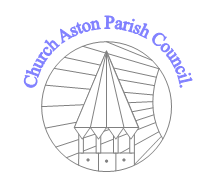 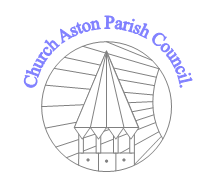 1st July 2014Dear Sir / Madam,Ref: CHURCH ASTON PC – ANNUAL RETURN 2014  Please find enclosed:-A completed & signed annual return for financial year ended 31 March 2014;A bank reconciliation along with supporting information;A copy of a letter provided by CAPC’s internal auditor;A copy of the relevant public notice for your information.You will note a variation at Section 1 – 9 where I have re-introduced the asset value of millennium stones / gateway signs to reflect estimated replacement cost.Whilst the year-end balance at 31/03/2014 increased  on that held at 31/03/2013 CAPC has  (i) reduced the parish precept for 2014/15 and (ii) has initiated a number of parish projects that will reduce the balance by the current year end.Yours sincerelyMike AthertonClerk to Church Aston Parish CouncilEmail: churchaston@gmail.comTel: 01952 820241Mob: 07581 454882